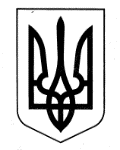 Харківська обласна державна адміністраціяДепартамент науки і освітиРішенняколегії Департаменту науки і освіти26 грудня 2014 рокуПро стан виконання державних програм у галузі освіти та обласної програми розвитку освіти «Новий освітній простір Харківщини» на 2014-2018 роки Заслухавши доповідь начальника управління освіти і науки Департаменту науки і освіти обласної державної адміністрації 
Байназарової О.О. про хід виконання державних та обласних програм, обласної програми розвитку освіти «Новий освітній простір Харківщини», колегія відзначає.Департаментом науки і освіти проводиться відповідна робота щодо виконання заходів, спрямованих на підвищення якості освіти. У Харківській області триває реалізація програм в галузі освіти: Державної цільової соціальної програми підвищення якості шкільної природничо-математичної освіти на період до 2015 року, затвердженої постановою Кабінету Міністрів України від 13.04.2013 №561, Державної цільової програми впровадження у навчально-виховний процес загальноосвітніх навчальних закладів інформаційно-комунікаційних технологій «Сто відсотків» на період до 2015 року, затвердженої постановою Кабінету Міністрів України від 13.04.2011 №494, Державна цільова програма «Шкільний автобус» на період до 2015 року, затверджена постановою Кабінету Міністрів України від 16 січня 2003 року № 31 (в редакції постанови Кабінету Міністрів України від 9 червня 2011 року № 614), Державної цільової програми розвитку професійно-технічної освіти на 2011-2015 роки, затвердженої постановою Кабінету Міністрів України від 13.04.2011 № 495, Державної цільової соціальної програми розвитку дошкільної освіти на період до 2017 року, затвердженої постановою Кабінету Міністрів України від 13.04.2011 № 629, Державної цільової соціальної програми розвитку позашкільної освіти на період до 2014 року, затвердженої постановою Кабінету Міністрів України від 27.08.2010 № 785 та ін.У 2014 році почався термін дії обласної програми розвитку освіти «Новий освітній простір Харківщини». Фінансування обласної програми розвитку освіти «Новий освітній простір Харківщини»здійснювалось з обласного, місцевих бюджетів, за рахунок інших джерел фінансування.На виконання заходів Програми проводилося відкриття дошкільних навчальних закладів у сільських районах, учнівські та студентські конкурси, олімпіади, спортивні змагання, ремонтні роботи в навчальних закладах, оновлення обладнання в шкільних їдальнях, поновлювались бібліотечні фонди дошкільних, загальноосвітніх і професійно-технічних закладів тощо. Відповідно до заходів Програми щорічно першокурсники (діти-сироти, діти, позбавлені батьківського піклування, та особи з їх числа) одержували стипендії. Кращі студенти вищих навчальних закладів отримували обласні та персональної стипендії імені О.С. Масельського за досягнення в галузі науки. Проведено реформування навчальних закладів інтернатного типу, здійснюється підготовка педагогічних працівників загальноосвітніх навчальних закладів відповідно до факультативних курсів.Обласну програми розвитку освіти «Новий освітній простір Харківщини»виконано в повному обсязі.Ураховуючи вищевикладене, колегія ухвалює:1. Інформацію про хід виконання державних та обласних програм, обласної програми розвитку освіти «Новий освітній простір Харківщини», затвердженої рішенням сесії обласної ради від 13 грудня 2013 року № 885-VІ, узяти до відома.2. Начальникам районних (міських) відділів освіти, керівникам професійно-технічних навчальних закладів, директорам навчальних закладів обласного підпорядкування:2.1.  Продовжити роботу з реалізації заходів Національної стратегії розвитку освіти в Україні на період до 2021 року, затвердженої Указом Президента України 25.06.2013 № 344/2013, державних та обласних програм в галузі освіти, у тому числі обласної програми розвитку освіти «Новий освітній простір Харківщини» на 2014 – 2018 роки, затвердженої рішенням сесії Харківської обласної ради від 19.12.2013 № 885-VI.										Протягом 2015 року 2.2. Тримати на контролі своєчасне та якісне інформування Департаменту науки і освіти про виконання державних та обласних програм в галузі освіти.Відповідно до визначених термінів3. Контроль за виконанням даного рішення залишаю за собою.Голова колегії,директор Департаменту 							А.В. БабічевБайназарова 705 03 11Маслова 705 02 91